Европейската седмица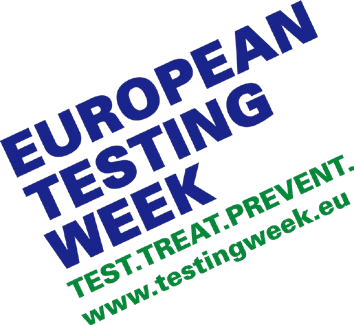 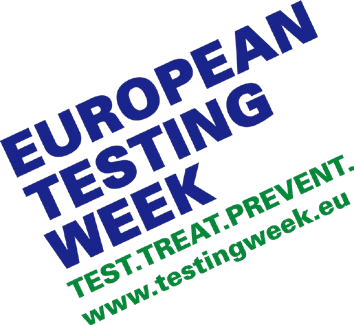 на изследванетоЕвропейската седмица на изследването се провежда2 пъти в годината, през пролетта (Май) и есента (Ноември). Целта е да се повиши осведомеността относно ползите от изследването за  HIV и хепатити, така че повече хора да узнаят за риска, да разберат, че има налично ефективно лечение и да узнаят своя HIV и/или хепатит статус.  От  2015г. Европейската седмица на изследването включва не само HIV, но и хепатити, поради голямото  разпространение на ко-инфекцията и припокриване на засегнатото ключово  население и/или общи начини на предаване.Това се дължи на факта, че хепатити В и С се предават по един и същи начин като HIV –чрез инжекционна употреба на наркотици и секс без предпазни средства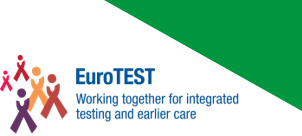 HIVРазпространение  -1 от 5 от 2.3 милиона хора, живеещи с ХИВ в Европа в момента не знаят, че са HIV положителни; и над 50% от тези, които са положителни са късно диагностицирани, със забавяне достъпа до лечение.Лечение - По-добре е да узнаете своя статус възможно най-рано, тъй като днес хора, живеещи с ХИВ и/или хепатит В живеят добре с очаквана продължителност на дълъг живот, тъй като лечението е започнало рано.  Напредване в лечението на HIV означава, че бихте могли да живеете в добро здраве за дълъг период от време, ако сте диагностициран рано. Данните от проучването START (Стратегическо време на анти-ретровирусното лечение) показват, че започването на анти- HIV лечение възможно най-скоро след поставяне на за HIV инфекция защитава здравето на хората, от колкото изчакване на броя на CD4 клетките да спадне до 350.  ВИРУСНИ ХЕПАТИТИ Разпространение  Хепатит C: В Европейския регион на СЗО приблизително 14 милиона души живеят с хепатит С, но малка част от хората получават лечение. В Европейския регион на СЗО средните нива на лечение са само 4.6%.  Хепатит B: Около 15 милиона души живеят с хепатит Б в Европейския регион на СЗО. Приблизително 20-30 % от инфектираните лица биха развили цирози, чернодробна недостатъчност или хепатоцелуларен карциномЛечение и превенция - Добре е да узнаеш статуса си възможно най-рано, защото днес хората с Хепатит В имат очаквано  дълъг живот при започнато рано лечение, а тези с хепатит С могат да се излекуват.  Узнаването на статуса може да помогне да Ви предпази от предаването на вируса на други. Напредване в лечението на Хепатит C означава, че в вече може да бъдете излекуван. Съществува лечение на Хепатит B, което да предотврати рак на черния дроб или цироза.             Също така има ваксина, която предпазва от вирусен хепатит В (HBV). ––––––––––––––––––––––––––––––––––––––––––––––––––––––––––––––––––––––––––––––––––––Във връзка с Европейската седмица на изследването РЗИ-Враца организира безплатно изследване за Хепатит Б и С с бързи тестове на :16-05-2023г. ( вторник ) в ДКЦ-1 ЕООД гр.Враца – 9.00ч. до 12.00ч. / ет.3 лаборатория17-05-2023 ( сряда  ) в МЦ „ Света Ана“  гр.Враца – 9.00ч. до 12.00ч.